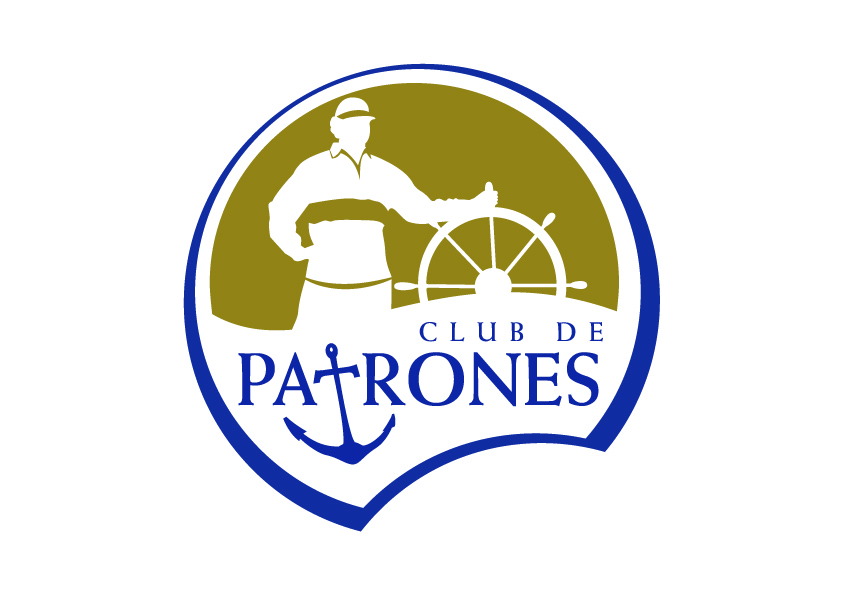 Solicitud de alta en el Club Burguillo (Club de Patrones)Firma del solicitante:El firmante declara conocer y aceptar las condiciones de alta en el Club de Patrones al dorso de esta solicitudCONDICIONES GENERALES1.- EL CLUB BURGUILLOEl Club Burguillo es un servicio de membresía destinado a aficionados a la náutica de recreo y a la práctica de actividades acuáticas gestionado por Ocasie7e, con domicilio social en la calle Núñez de Balboa 22. 28001 de Madrid y CIF B80993355, gestionado también por Club de Vela Eves (Club deportivo elemental de la Comunidad de Madrid con número de registro 6986) y comercializado por Cenáutica S.A con domicilio social en la Calle Menéndez Pidal, 19. 28036 de Madrid y CIF A78486966.El servicio del Club Burguillo consiste en ofrecer a sus miembros el uso de embarcaciones del club en el embalse del Burguillo mediante el pago de una cuota anual que proporcionará al miembro un crédito en millas que podrá consumir mediante la reserva de diferentes embarcaciones.2.- INGRESO EN EL CLUB COMO MIEMBROPodrán ingresar y participar en las actividades del club, así como beneficiarse de las ventajas para miembros, todas aquellas personas, mayores de 18 años, que así lo soliciten expresamente, cumplimentando correctamente el formulario de solicitud de alta, abonando la cuota que corresponda y firmando y aceptando las presentes condiciones.3.- DERECHOS DEL MIEMBRO DEL CLUBUtilizar las embarcaciones del Club disponibles en los días dispuestos para ello a lo largo del año. La reserva de una embarcación dará derecho a su uso durante toda la jornada en el horario definido a continuación:Las embarcaciones estarán disponibles a partir de las 10:30 y podrán ser utilizadas hasta las 18:30.En caso de enfermedad o causas de fuerza mayor el miembro podrá solicitar el traslado de sus millas al siguiente año. El Club de Patrones estudiará cada caso concreto y podrá determinar la aceptación o no de dicha solicitud.De acuerdo con la LOPD, CENAUTICA S.A: NIF A78486966 le informa que los datos recogidos serán incorporados a un fichero automatizado inscrito ante la Agencia de Protección de Datos y perteneciente a CENAUTICA S.A, teniendo como finalidad la de atender las peticiones que usted demande. Ud. tiene derecho a acceder a esta información, a rectificar y darse de baja del fichero mediante una solicitud escrita a: Atención LOPD, CENAUTICA S.A., Calle Menéndez Pidal, 19 – 28036 (Madrid) España.4.- OBLIGACIONES DEL MIEMBRO DEL CLUBLos miembros tendrán la obligación de abonar las cuotas que correspondan facilitando, en el formulario de solicitud de alta, un número de cuenta bancaría. Se cargará mediante recibo domiciliado el importe correspondiente a la cuota que corresponda.El pago de la cuota dará al cliente un crédito en millas que podrá ir canjeando por el uso de barcos disponibles.El miembro se compromete a abonar todas las cuotas anualmente hasta la fecha de formalización de su baja. En caso de devolución de alguna de las cuotas se aplicará un recargo de 5 € por gastos de gestión de recobro.Todos los miembros deberán acatar las normas de seguridad establecidas por el personal del Club en el uso de las instalaciones y embarcaciones.Los daños producidos en material, embarcaciones y/o instalaciones del club por su mal uso, imprudencia o por no seguir las indicaciones del personal del club deberán ser cubiertos por el miembro causante.Del mismo modo el miembro se responsabilizará de los daños producidos por sus invitados en caso de mal uso, imprudencia o no seguir las indicaciones del personal del club.El Club se reserva el derecho a deducir del crédito de las millas del cliente el coste equivalente a los daños que el cliente ocasione a una embarcación o cualquier material del club.5.- BAJA COMO MIEMBRO DEL CLUBLos socios causarán baja por alguna de las causas:a) Por solicitud voluntaria, comunicada por escrito a Cenáutica S.A a la calle Menéndez Pidal, 19. 28036 Madrid y que será efectiva a los 15 días de su recepción.b) Cuando su conducta, según criterio del personal del club, vaya contra los principios sociales o dañen la imagen e intereses del club.c) Por impago.Una vez efectuada la baja no se cobrarán nuevas cuotas al socio. En caso de solicitar la baja durante un periodo ya abonado no se realizará ninguna devolución por el periodo no utilizado o millas no usadas.6.- PAGO DE CUOTASEl pago de las cuotas será anual y por el importe establecido debiéndose realizar mediante domiciliación bancaría, al inicio del periodo. La cuota se devengará al comienzo del periodo contratado, aunque luego se rechace o no se haga uso de los servicios.La fecha de cargo de la primera cuota será al formalizarse el alta del miembro del club, tras la recepción de la solicitud y comprobación de todos los datos del solicitante. La cuota será la correspondiente al año en curso, no prorrateándose por meses o uso.La fecha de cargo de las siguientes cuotas será cualquier día en el mismo mes del año siguiente.El importe de la cuota podrá ser revisado y actualizado cada año, en cuyo caso se avisará a cada miembro informado del cambio y el motivo pudiendo cada miembro aceptarlo o solicitar la no renovación y por tanto su baja al final del periodo abonado.Datos personales del solicitante:Rellena continuación el formulario con tos datos:Para poder utilizar las embarcaciones del Club deberás tener el nivel necesario para tu seguridad y la de la embarcación. El personal del Club navegará contigo el primer día para acreditar tu nivel. Si has realizado algún curso de vela ligera con Cenáutica subraya a continuación el nivel del curso terminado:NIVEL 1    -   NIVEL 2   -   NIVEL 3Información sobre días de club y cuota:Para pertenecer el Club Burguillo deberás abonar una cuota anual que te darán un crédito de millas. Podrás utilizar el crédito e ir reservando el de barcos en los días programados por el club en 2017:Las reservas de barcos se hacen por días completos. El coste en millas varía según el barco (Puedes pedir el catálogo de barcos disponibles para miembros del club en cualquier momento). Algunos ejemplos:Optimist (1 plaza): 130 millas.Laser bahía (2-4 plazas): 650 millas.Hunter 170 (3-5 plazas): 910 millas.Navega con quien quieras (respetando las plazas mínimas y máximas). Reserva fecha y barco de lunes a viernes en el 913451274 de 10:00 a 21:00 o por correo en clubdepatrones@cenautica.comCuenta para domiciliación bancaria de la cuota: